ElementoSimbologiaPercorsi sequenziali e Protocolli Posizioni codificateMetallo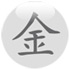 Simboleggia l'aria, il movimento controllato e l'estrema leggerezza. Energia che si solidificaInsegna a percepire il corpo, rimuovendo blocchi energetici e tensioni muscolari. Autoinsistenze, respirazione, allineamento e corretta postura definiscono il linguaggio corporeo.Zero
Arciere
Aquilone
DiagonaleFuoco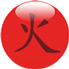 Simboleggia il sole, la trasformazione e la mobilità. Energia che salePermette di raggiungere un'adeguata flessibilità, agendo sulla muscolatura profonda e adoperando esercizi di stiramento delle catene muscolari e dei meridiani energetici. Piramide
Flyer
Vela
Arco Legno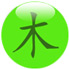 Simboleggia la vegetazione della terra, la durezza, l’impegno e lo sforzo. Energia che si espandeSi pone attenzione a migliorare l'equilibrio statico/dinamico e a rinvigorire l’assetto corporeo concentrando il lavoro su esercizi eseguiti in posizione eretta ed attraverso appoggi monopodalici. Faro
Bandiera
Airone
Falce Terra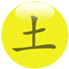 Simboleggia ciò che si semina, cresce e matura ed è espressione della polarità. Energia che si stabilizzaFase del controllo e della stabilità del Core, si articola con movimenti eseguiti a contatto con la terra mirati al rinforzo della cintura addominale. Aracno
Venus
Ager
Libra Acqua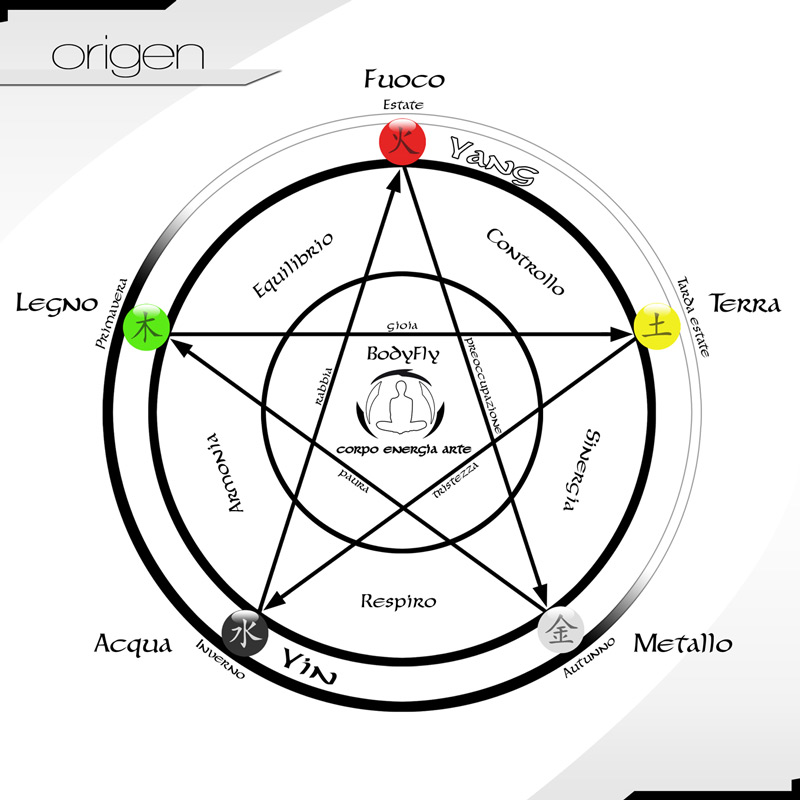 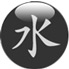 Simboleggia ciò che scende, ristagna e si insinua. Energia che scendeLa fusione delle aree precedenti scandite dalle 16 posizioni codificate. Con essa si generano movimenti consapevoli, attraverso evoluzioni sinuose ed armoniche che ricordano il flusso energico dell'acqua.Combinazioni e transizioni armoniche. Dal sito: http://www.bodyfly.com/disciplina.php Dal sito: http://www.bodyfly.com/disciplina.php Dal sito: http://www.bodyfly.com/disciplina.php Dal sito: http://www.bodyfly.com/disciplina.php 